2021年夜经济门头废材报价表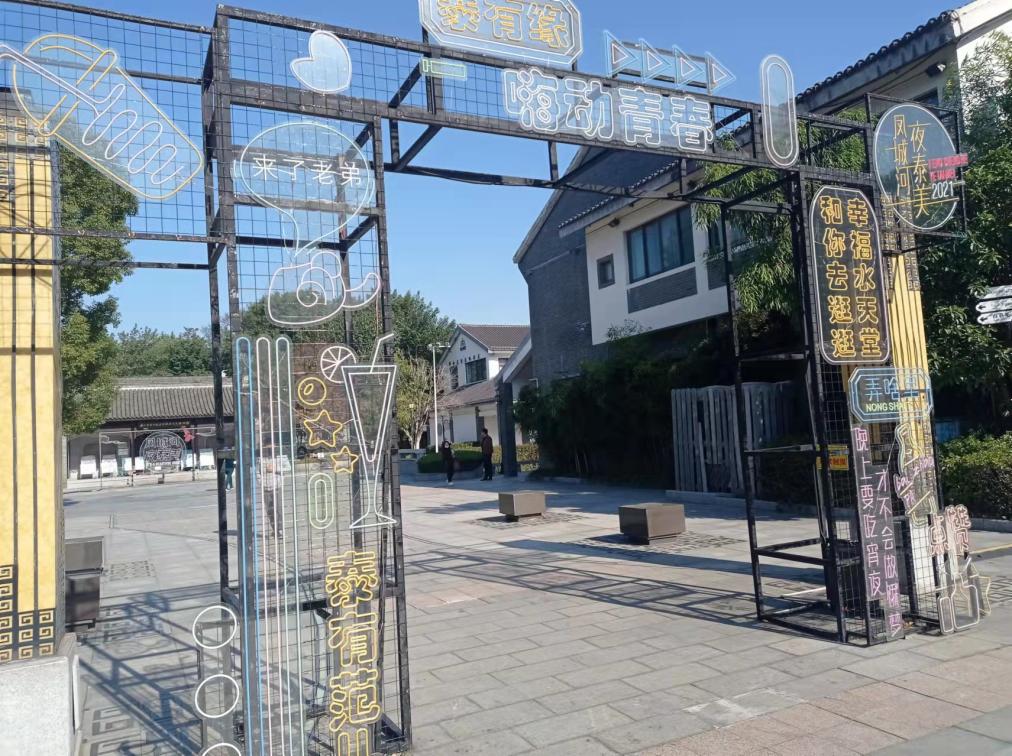 三水湾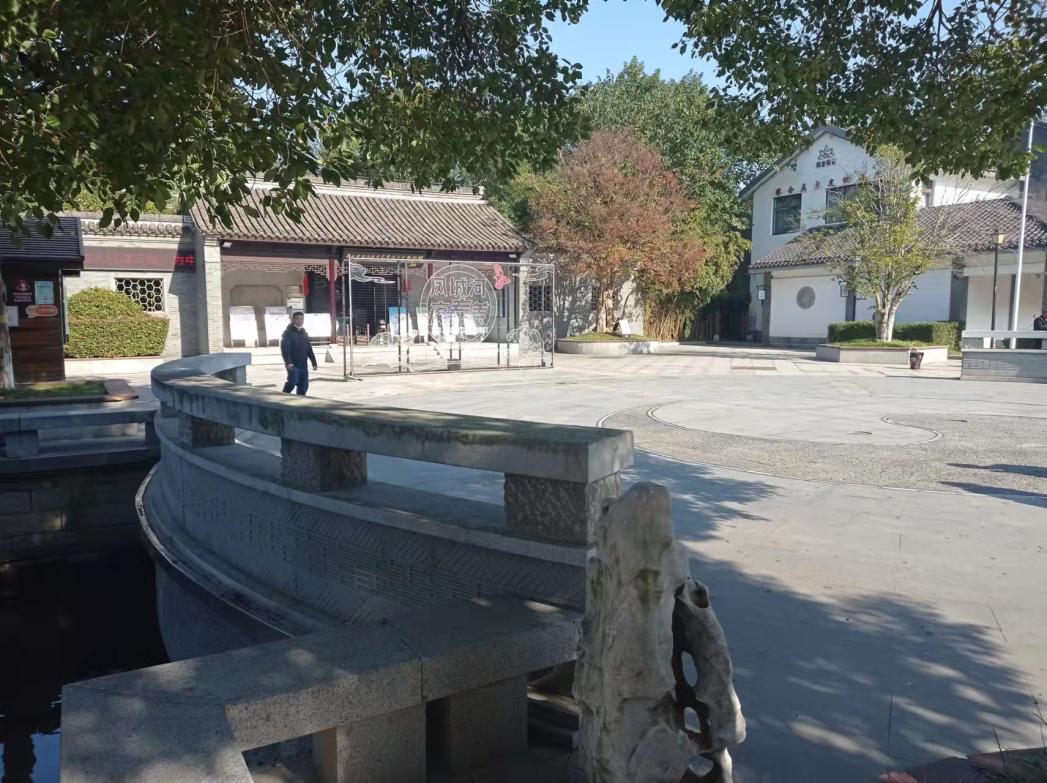     三水湾风水博物馆前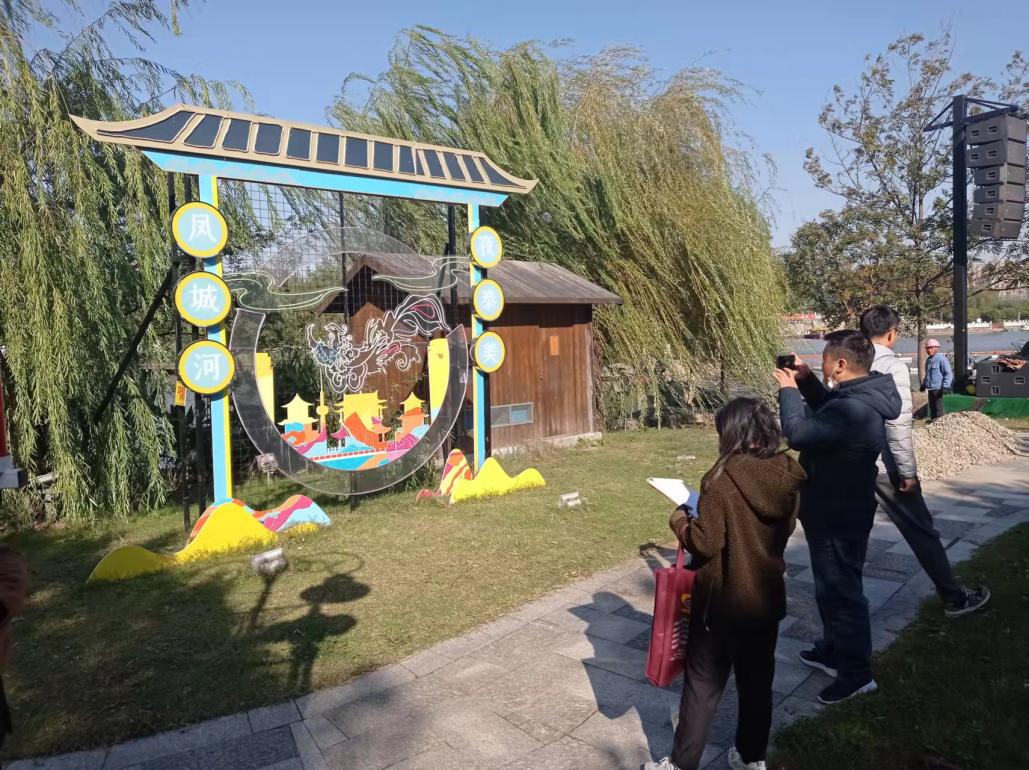      水幕秀现场姓名联系方式身份证号码报价（元/吨）备注